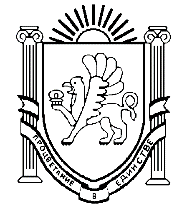 АДМИНИСТРАЦИЯ СИМФЕРОПОЛЬСКОГО РАЙОНАРЕСПУБЛИКИ КРЫМУПРАВЛЕНИЕ  ОБРАЗОВАНИЯ                                                ПРИКАЗО предоставлении отчётов по самообследованиюВ соответствии с годовым планом работы управления образования, во исполнение пункта  2 статьи 29 Федерального закона от 29.12.2012  №  273-ФЗ «Об образовании в Российской Федерации»,  Порядка  проведения самообследования образовательной организации, утвержденного приказом Минобрнауки России от 14.06.2013 № 462 (с изменениями, внесенными приказом Минобрнауки России от 14.12.2017 № 1218),  приказа  Министерства образования и науки Российской Федерации от 10.12.2013 № 1324 «Об утверждении показателей деятельности образовательной организации, подлежащей самообследованию», с целью контроля подготовки  анализа деятельности ОУ за 2018 годПРИКАЗЫВАЮ:1. Завершить процесс самообследования образовательных организаций до 05.04.20192. Руководителям образовательных организаций:2.1. Оформить результаты самообследования в виде отчета, включающего аналитическую часть и результаты анализа показателей деятельности организации, в соответствии с приказами Минобрнауки России от 14.06.2013 № 462 и от 14.12.2017 № 1218  до 05.04.20192.2. Предоставить для рассмотрения отчёты в управление образования:- МБОУ (гл. специалист Скорнякова К.А.), согласно графику (приложение 1);- МБДОУ  (начальник  отдела  Федотова В.М.) , согласно графику (приложение 2).2.3. Согласовать рассмотренные специалистами УО отчёты у начальника управления образованиядо 19.04.20192.4. Разместить отчёты о результатах самообследования на официальных сайтах образовательных организаций в сети Интернет 20.04.20192.5. Направить ссылку на размещённый на сайте ОУ отчёт о самообследовании на электронный адрес Skorniakovakora@mail.ru 22.04.20193. Рассмотреть данный вопрос на заседании управляющего совета образовательной организацииапрель-май 20194. Ответственность за выполнение приказа возложить на руководителей ОУ.5.  Контроль за исполнением оставляю за собой.Начальник управления образования	               С.В. ДмитроваК.А. Скорнякова+79788317018Приложение 1к приказу УО от 15.04.2019  № 234График согласования отчётов по самообследованию08.04.201910.04.20199-00 МБОУ «Укромновская школа»МБОУ «Молодежненская  школа №2»9-15МБОУ «Маленская школа»МБОУ «Мирновская школа № 1»9-30МБОУ «Гвардейская школа  № 1»МБОУ «Мирновская школа № 2»9-45МБОУ «Гвардейская школа-гимназия № 2»МБОУ «Первомайская школа»10-00МБОУ «Гвардейская школа-гимназия № 3»МБОУ «Урожайновская школа»10-15МБОУ «Мазанская школа»МБОУ «Чайкинская школа»10-30МБОУ «Донская школа»МБОУ Новоандреевская школа10-45МБОУ «Трудовская школа»МБОУ «Широковская школа»11.04.201912.04.201913-00МБОУ «Новоселовская школа»МБОУ «Партизанская школа»13-15МБОУ «Пожарская школа»МБОУ «Перовская школа-гимназия»13-30МБОУ «Кольчугинская  школа№ 1»МБОУ «Залесская школа»13-45МБОУ «Кольчугинская  школа№ 2»МБОУ «Константиновская школа14-00МБОУ «Винницкая школа»МБОУ Кизиловская начальная школа-детский сад «Росинка»14-15МБОУ «Николаевская школа»МБОУ «Денисовская школа»14-30МБОУ «Краснозорькинская начальная школа»15.04.201917.04.20199-00МБОУ «Родниковская школа-гимназия» МБОУ «Кленовская основная  школа»9-15МБОУ «Кубанская школа»МБОУ «Журавлевская школа»9-30МБОУ «Скворцовская школа» МБОУ «Чистенская школа-гимназия»9-45МБОУ «Добровская школа-гимназия»МБОУ «Тепловская школа»10-00МБОУ «Перевальненская  школа»МБОУ «Украинская школа»10-15МБОУ «Перевальненская начальная школа»10-30МБОУ «Краснолесская основная школа»